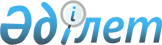 Мемлекеттiк астық ресурстарының көлемi мен құрылымын бекiту туралы
					
			Күшін жойған
			
			
		
					Қазақстан Республикасы Ауыл шаруашылығы министрінің 2015 жылғы 2 сәуірдегі № 4-1/302 бұйрығы. Қазақстан Республикасының Әділет министрлігінде 2015 жылы 7 шілдеде № 11572 болып тіркелді. Күші жойылды - Қазақстан Республикасы Ауыл шаруашылығы министрінің 2020 жылғы 24 желтоқсандағы № 4-6/1112 бұйрығымен
      Ескерту. Бұйрықтың күші жойылды - ҚР Ауыл шаруашылығы министрінің 24.12.2020 № 4-6/1112 (Осы бұйрық 2016 жылғы 2 қаңтардан бастап күшіне енеді) бұйрығымен.
      "Астық туралы" 2001 жылғы 19 қаңтардағы Қазақстан Республикасы Заңының 6-бабының 30) тармақшасына сәйкес БҰЙЫРАМЫН:
      1. Мыналардың көлемi мен құрылымы: 
      мемлекеттiк азық-түлiктiк астық резервi 500000 (бес жүз мың) тонна мөлшерiнде; 
      мемлекеттiк жемдiк астық ресурстары 5000 (бес мың) тоннаға дейiнгi мөлшерде; 
      мемлекеттiк тұқым ресурстары 100000 (бiр жүз мың) тоннаға дейiнгi мөлшерде; 
      мемлекеттiк сатылатын астық ресурстары 550000 (бес жүз елу мың) тоннаға дейiнгi мөлшерде бекiтiлсiн. 
      2. Қазақстан Республикасы Ауыл шаруашылығы министрлігінің Өсімдік шаруашылығы өнімдерін өндіру мен қайта өңдеу және фитосанитариялық қауіпсіздік департаменті заңнамада белгіленген тәртіппен:
      1) осы бұйрықтың Қазақстан Республикасы Әділет министрлігінде мемлекеттік тіркелуін;
      2) осы бұйрық Қазақстан Республикасы Әділет министрлігінде мемлекеттік тіркелгеннен кейін күнтізбелік он күн ішінде оның көшірмесінің мерзімді баспа басылымдарында және "Әділет" ақпараттық-құқықтық жүйесінде ресми жариялауға жіберілуін;
      3) осы бұйрықтың Қазақстан Республикасы Ауыл шаруашылығы министрлігінің интернет-ресурсында орналастыруын қамтамасыз етсін.
      3. Осы бұйрықтың орындалуын бақылау жетекшілік ететін Қазақстан Республикасы Ауыл шаруашылығы вице-министріне жүктелсін.
      4. Осы бұйрық алғашқы ресми жарияланған күнінен кейін күнтізбелік он күн өткен соң қолданысқа енгізіледі.
      "КЕЛІСІЛГЕН"   
      Қазақстан Республикасы   
      Қаржы министрі   
      _____________ Б. Сұлтанов   
      2015 жылғы "  "
      "КЕЛІСІЛГЕН"   
      Қазақстан Республикасы   
      Ұлттық экономика министрі   
      ___________ Е. Досаев   
      2015 жылғы "  "
					© 2012. Қазақстан Республикасы Әділет министрлігінің «Қазақстан Республикасының Заңнама және құқықтық ақпарат институты» ШЖҚ РМК
				
Қазақстан Республикасының
Ауыл шаруашылығы министрі
А. Мамытбеков